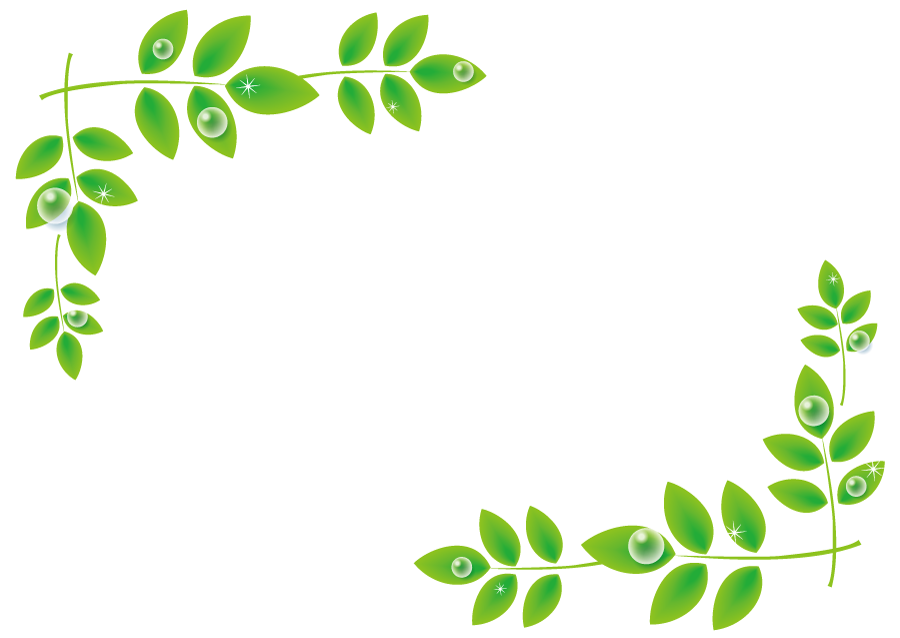 第1６８回芥川龍之介賞候補作品決定！第16８回直木三十五賞候補作品決定！※直木賞候補については図書が入荷次第展示します。候補者名候補作掲載誌月号安堂ホセ（あんどう　ほせ）ジャクソンひとり文藝冬号井戸川　射子（いどがわ　いこ）この世の喜びよ群像７月号グレゴリーケズナジャット（ぐれごりーけずなじゃっと）開墾地群像１１月号佐藤　厚志（さとう　あつし）荒地の家族新潮１２月号鈴木　涼美（すずき　すずみ）グレイスレス文学界１１月号候補者名候補作出版社一穂ミチ（いちほ　みち）光のところにいてね文藝春秋小川哲（おがわ　さとし）地図と拳集英社雫井脩介（しずくい　しゅうすけ）クロコダイル・ティアーズ文藝春秋千早茜（ちはや　あかね）しろがねの葉新潮社凪良ゆう（なぎら　ゆう）汝、星のごとく講談社